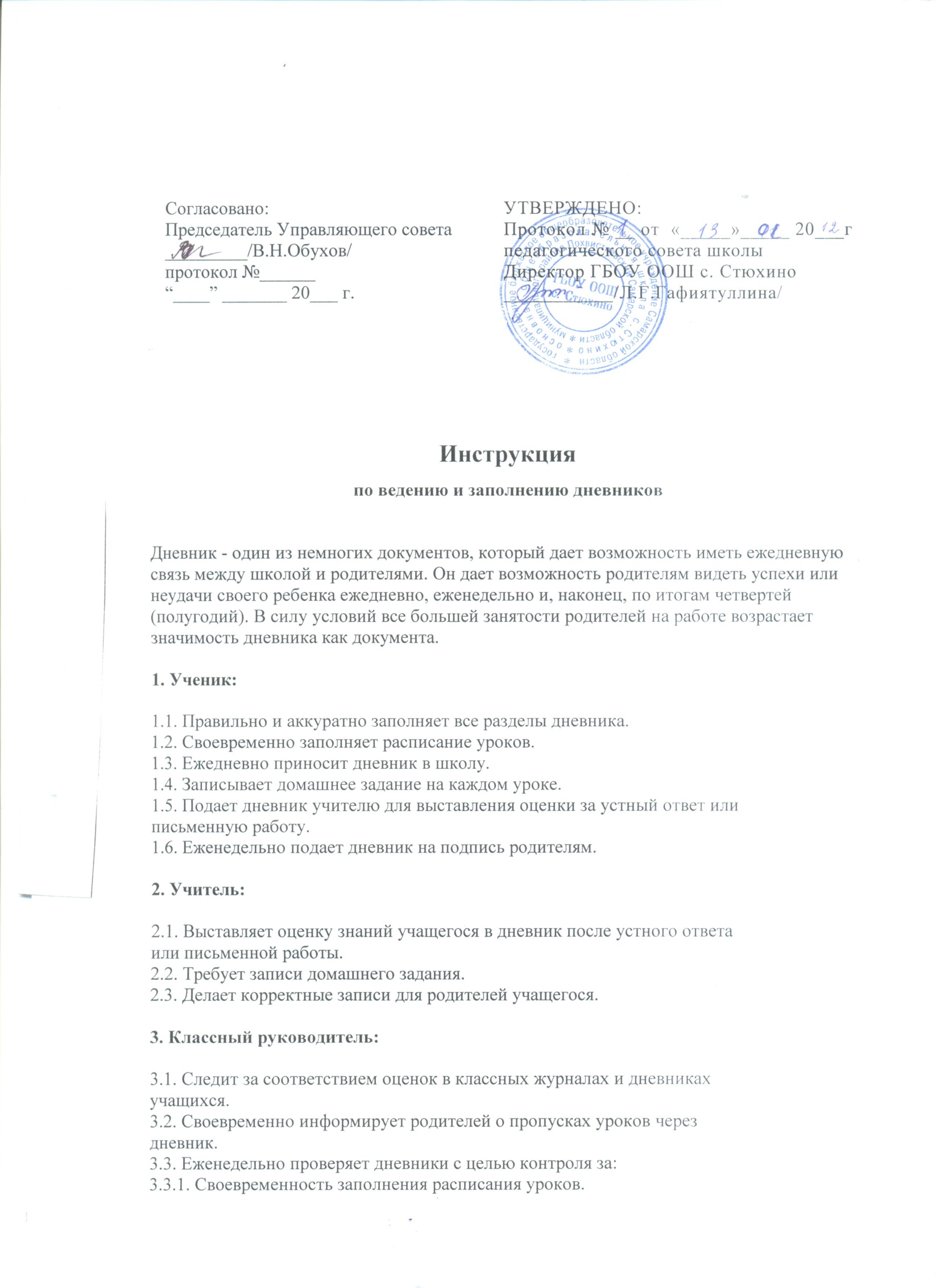 
3.3.2. Текущим учетом знаний учащихся. 
3-3.3. Наличием подписи родителей. 
3.3.4. Культурой ведения и эстетики оформления дневника. 
3.4. За 3 дня до окончания четверти (полугодия) выставляет в дневник 
итоговые оценки. 
3.5. Делает корректные записи родителям (поздравления, благодарности и т.д. 
3.6. Вписывает дополнительную информацию о текущей 
успеваемости учащегося (сводные ведомости успеваемости за месяц). 
3.7. Требует подписи родителей еженедельно. 